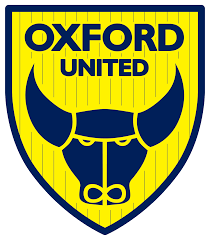 OUFC SAFEGUARDINGCHILDREN AND YOUNGPEOPLE POLICYSeason 2023-2024Oxford United Football Club is committed to safeguarding and promoting the welfare of children, young people and adults at risk and expects all staff, volunteers, and  visitors to share this commitment.IndexForewordThis Safeguarding Children and Young Person Policy reflects the safeguarding ethos of OUFC. We are committed to providing a safe, positive, inclusive experience for young people who come into contact with the OUFC family. The Board of Directors endorses this document as part of the club’s constitution. Oxford United Football Club is    committed to safeguarding and promoting the welfare of all young people and adults  at risk, and expects all staff, volunteers and visitors to share this commitment.A child centered approach is fundamental to safeguarding and promoting the welfare of every child.  We work in partnership with statutory agencies, football regulators, and  voluntary sector specialists, to ensure the safety and protection of vulnerable groups.   Together, in combination with all our safeguarding policies and protocols we provide robust safeguarding procedures for everyone involved in delivering our activities.Niall McWilliamsSenior Safeguarding ManagerOn behalf of OUFC board of directorsPolicy PurposeThis safeguarding policy reflects the safeguarding ethos at OUFC. Oxford United Football Club is committed to safeguarding and promoting the welfare of young people and adults at risk  and expects all staff, volunteers and visitors to share this commitment.This is the main ‘OUFC Safeguarding Children and Young People Policy’. This safeguarding  policy is a point of reference for all policies and reference material used by OUFC.  Other  related policies and protocols are listed below.In addition, the safeguarding policy aims to promote the safety and wellbeing of the young and vulnerable and to provide assurance to parents, carers and other parties.By implementing this policy across all OUFC operations, all members of staff will understand that they have a responsibility to work together to safeguard children and that:The child’s safety and welfare is the first consideration.All children have a right to enjoy sport, and associated activities of OUFC, free from abuse and all forms of bullying, harassment, and discrimination.All individuals and organisations involved with OUFC have responsibilities for  the welfare of children in our activities; andAll individuals and organisations involved with OUFC must act in accordance with the law in relation to such matters.For OUFC operations, it also means; supporting ‘safer recruitment’ processes through  promoting best practice for those working amongst our staff, supporting them, ensuring staff are competent, well-managed, challenged if poor practice occurs, and taking action when a concern arises.Who This Policy Applies toThis policy and its operating principles apply to all staff and volunteers (including all players) of OUFC, irrespective of the type of contract on which they are employed or the hours and days that they work, or the nominated location at which they work. The policy also applies to any other individual, worker, contractor, commercial  partners, license holder, consultant who is engaged by, or does work on behalf of, or for, OUFC. This policy does not form part of any employee’s contract of employment.To illustrate the scope of this work, the below thorough list provides examples or situations across OUFC where we need to consider the welfare and well-being of children and young people:Players involved in Academy or associated development programmes.U18s who are involved with senior appearances, training, or trips.Young players living away from home in OUFC provided accommodation.Young players away from home on trips or tours, while under OUFC supervision.Children or young people visiting the stadium on matchday, events, or taking part  in OUFC activities.Disabled supporters who visit the stadium on matchdays, or other pre-arranged OUFC activities. The DLO will become involved.Support for those who may be vulnerable to abuse outside of OUFC, through  engagement with OUFC.Key Safeguarding Terminology and DefinitionsOUFC / the Club – Oxford United Football Club. Any property or training ground  belonging to or where OUFC operate, or where their activities occur.OUiTC – Oxford United In The Community TrustFA – Football AssociationEFL – English Football LeagueCEO - Chief Executive OfficerStaff – paid or unpaid workers, agency or third-party workers, volunteers, who provides    a service.DSO – Designated Safeguarding OfficerSSM – Senior Safeguarding ManagerDLO – Disability Liaison OfficerMy Concern – The OUFC confidential safeguarding management systemOxfordshire Child Safeguarding Partnership (Local Authority)LADO – Local Authority Designated OfficerThe Academy - The standalone Academy department within OUFC responsible for nurturing and developing OUFCs future generations of players.Child or young person – Defined by the Children’s Act (1989) as any young person under the age of 18.Safeguarding - refers to the actions we take to ensure all children are safe from harm when involved in our clubs and activities.Child Protection - is a set of activities that are required for specific children who are at risk/or are suffering from significant harm.Abuse - refers to the acts of commission or omission that lead to a child    experiencing harm.Harm - refers to the negative impact or consequences upon the child of those actions.Significant Harm - The Children Act 1989 introduced the concept of significant harm as the threshold that justifies compulsory intervention in family life in the best interests of children.Violence - refers to “all forms of physical or mental violence, injury and abuse, neglect or negligent treatment, maltreatment or exploitation, including sexual abuse.”Related OUFC Policies and ProtocolsSafeguarding Adults at Risk PolicyEasy Read Safeguarding PolicyChild friendly Safeguarding PolicyPrevent PolicySafeguarding EIACode of ConductConfidentiality AgreementSelf-DeclarationSafer Recruitment PolicyStaff Induction PolicyStaff HandbookDBS Single Central Record‘My Concern’ safeguarding case management systemSocial Media PolicyAcceptable IT use policyEqual Opportunities policyInformation sharing / data protection protocolsHealth and Safety PolicyComplaints procedureWhistle Blowing policyLoan Player PolicyWork Experience policyMatch Day safeguarding planFlag Bearers policyThe Academy have a number of supporting policies. This is not an inclusive list.Safeguarding Legislation and GuidanceSafeguarding at OUFC is influenced by a range of legislation and guidance:The Children’s Act 1989 and 2004Every Child Matters (policy) 2003The Education Act 2002Keeping Children Safe in Education (KCSIE) 2023Working Together to Safeguard Children (guidance) July 2018Safeguarding Vulnerable Groups Act 2006 (amended 2012 to DBS)Counter Terrorism and Security Act (Prevent) 2015Listen and Involving Children and Young PeopleDBS Barring Referral GuidanceNICE Guidelines on Child Abuse and NeglectInformation Sharing (advice for safeguarding practitioners) July 2018General Data Protection Regulations (GDPR) 2018Human Rights Act 1998Health and Safety at Work Act 1974Management of Health and Safety at Work regulations 1999The Sheldon Report recommendations 2021Modern Slavery Act 2015Female Genital Mutilation Act (FGM) 2003Anti-social Behaviour, Crime and Policing Act (Forced Marriage) 2014NWG Network (child exploitation) guidance 2021Private Fostering Regulations 2005SEN Code of Practice guidance 2015Domestic Abuse Act 2021Police Operation Encompass (DA) information sharing protocolsUKCCIS guidance 2021 (sharing nude and semi-nude guidance)The standards for safeguarding and protecting children in sport (NSPCC CPSU) 2016Whistleblowing advice line NSPCCThe FA Safeguarding Policies and GuidanceThe EFL Safeguarding Standards 2022/23The EFL Managing Concerns guidanceThe EFL Eligibility Guide (DBS criteria) 2022This is not an exhaustive list and when new law and guidance is released OUFC will follow the updated information.Policy StatementOUFC takes its responsibilities very seriously regarding providing a safe and positive environment where children, young people and adults at risk are present at any of its      OUFC led activities and (under the supervision) of one or more members of our staff.All vulnerable people, regardless of age, disability, gender, gender reassignment, pregnancy and maternity, marriage and civil partnership, race, religion and/or sexual orientation (defined as Protected Characteristics within the Equality Act 2010) have the right to equal protection from all types of harm or abuse.All participants and visitors to OUFC activities have the right to feel safe and to be safe. Wherever they come into contact with us they will be treated both lawfully and fairly and with both dignity and respect. All the members of our staff have a duty to keep children safe and to help protect them from abuse or harm. All managers ensure that their staff understand and apply that duty.Good safeguarding practice takes many forms. It is a thread that weaves throughout    all OUFC activities that involve children and other vulnerable people.This policy also applies to individuals not included in this list who may be conducting related work that involves the children in our care. The policy has been written in line with all relevant Government legislation including the ‘Working Together to Safeguard Children’ guidance published in July 2018 and ‘Keeping Children Safe in Education’ updated September 2022.Principles of safeguarding children and young peopleThe term safeguarding is a shortening of the phrase “safeguarding and promoting the welfare” of children and young people. We follow the 6 principles of safeguarding:Empowerment: it is important for a young person to be supported and encouraged to make their own decisions and give informed consentPrevention: it is better to take action before harm occursProportionality: the least intrusive response appropriate to the risk presentedProtection: support and representation for those in greatest needPartnership: local solutions through services working with their communities – communities have a part to play in preventing, detecting and reporting neglect and abuseAccountability: accountability and transparency in safeguarding practiceNational and International FrameworksThe OUFC safeguarding programme will seek to work within the guidance provided by ‘International Safeguards for Children in Sport’ framework and in conjunction with the   local frameworks found within any country where staff are conducting OUFC business.OUFC Safeguarding FrameworkThis policy is the basis for an OUFC safeguarding network that seeks to implement a clear and  effective programme  of  work  that  is  embedded  across  the  staff.Our safeguarding vision:OUFC will:Respect and promote the rights, wishes and feelings for  children.Recruit, train and supervise staff to adopt best practice in order to safeguard and protect  from  abuse  and themselves from false allegations.Respond to complaints, concerns and allegations and implement the appropriate  disciplinary  and  appeals  procedures.Share information with relevant agencies and organisations in a timely manner (as far as the law permits).Our safeguarding aims:A safe and welcoming environment for children involved in any OUFC-led activities,   wherever they are in the world, free from abuse in all its forms.A culture where safeguarding practice is widely understood, openly discussed and where staff   recognise   the role, they play in keeping children, other vulnerable people, themselves and their colleagues, safe from harm.A clear system which promotes and supports; constant vigilance, prevention and early intervention in safeguarding matters and where necessary prompt and thorough action in response  to  any  reported  concerns  or  incident.To  apply  legislation,  government policy & guidance, and football governing body regulations, policy    and guidelines where applicable;  andTo work closely together with local statutory agencies and other partners to promote and safeguard the welfare of children.To    realise these aims we will:Work or liaise with relevant football governing bodies, statutory agencies and other child welfare bodies to ensure we meet all necessary regulations and standards in respect of our safeguarding  practice.Listen to children and take them seriously, consult with them when developing processes and react appropriately to ideas, feelings and concerns, then address them in a fair, effective  and  timely  manner.Develop and communicate a series of clear policies, protocols and guidance designed  to  help  deliver sound governance and good practice across OUFC’s activities, including regular safeguarding meetings with representatives  from all relevant areas  of  OUFC.Maintain a visible safeguarding presence across all areas of OUFC including for remote    communications and on social media platforms.Monitor  activities  taking  place  at  OUFC  facilities  and  those  at   off-site    locations.Provide    training,  advice   and  support  across  all  areas  of  the   OUFC where children and other  vulnerable  people are involved in any OUFC led activity.Support and help deliver the OUFC’s ‘safer recruitment’ philosophy in accordance with  local legislative and regulatory requirements and in partnership with the human resources department and relevant managers.Maintain confidentiality of all information and documentation relating to DBS disclosures, concerns, allegations and incidents in accordance with relevant data protection  legislation.Share sensitive information with the relevant authorities when it is appropriate to do so  and  in the knowledge that the information will be treated confidentially.Prepare annual safeguarding reviews covering each strategic element of OUFC.Roles and ResponsibilitiesNiall McWilliams –Senior Safeguarding ManagerTBC – Designated Safeguarding Officer (DSO) Organisational Safeguarding FlowchartSafeguarding children across OUFC is given a very high priority. OUFC have a full-time    DSO to promote the best practice and create a safer culture across all aspects of the  club.At OUFC operational board level, Niall McWilliams is the SSM and endorses this policy  and all other safeguarding policies on behalf of the board. Safeguarding is a standing    agenda item at board meetings and the DSO reports regularly.OUFC have safeguarding representatives across all aspects of business to ensure the highest standards are maintained consistently.OUFC have additional safeguarding policies and protocols, which give greater detail and support this central document, which is to be used as a reference material.The DSOs regularly meet in order to share information and promote best practice across both organisations.OUFC have a Disabled Liaison Officer (DLO) who is the first contact point for those who need additional considerations when attending matchday or other OUFC events.It has been recognised the safeguarding team require proper support in their role. This is done through supervision, both within OUFC and with outside organisations.Raising a ConcernDue to their contact with children and young people, OUFC staff are well placed to observe the changes in their behaviour and outward signs of abuse. Children and young people may turn to a trusted person when they are in distress or at risk. It is vital that all staff are alert to this and understand the procedures for reporting their concerns and what appropriate action to take.Safeguarding concerns fall into one of the following types:The behaviour of an adult towards a childThe behaviour of a young person towards another young person (child on child abuse)A risk identified through the recruitment process (DBS)Information about an individual provided by statutory agencies or another routeAllegations of abuseConcern about harm to a child that has taken place outside of any OUFC activity, but identified while at a OUFC activityFor members of staff these concerns can apply to both their professional and private lives and poor conduct in either may affect their position in the workplace.OUFC ensure that confidentiality of safeguarding cases is maintained. Everyone is told  to report safeguarding concerns, however small.The secure safeguarding reporting and case management system ‘My Concern’ is used  by OUFC for reporting all safeguarding concerns. Only the DSO and essential people involved will be aware, on a need-to-know basis.Statutory information sharing protocols will be followed where necessary including the FA safeguarding case management, the EFL safeguarding team, the local authority and the police.A child centered approach to safeguarding is at the center of the OUFC ethos. Wherever  possible the young or vulnerable person will be involved in every aspect of managing  the concern.If a person is at immediate risk of harm or about to become the victim of a crime, the  police must be informed via 999. Referral for any issue concerning potential radicalisation to extremism should be managed as any other safeguarding referral.Due to their contact with children, OUFC staff are well placed to observe changes in a  child’s behaviour and outward signs of abuse or neglect.Children or young people may turn to a trusted adult at OUFC when they are in distress or at risk. It is vital that our staff are alert to the signs of abuse and what steps to take if a child or young person confides in them.Mandatory reporting – If any member of OUFC staff has a concern about a child, they have a duty to refer this to the DSO. The DSO will ensure every instance is recorded on ‘My Concern’. This will ensure transparency, an audit trail, identify poor practice, lessons learned and themes.If there is immediate risk of harm, a serious injury, or a criminal offence may have been committed, then the police or other emergency services must be involved at the  earliest opportunity.Where a very serious concern is raised that involves anyone involved in a OUFC activity, the SSM, who is the board representative, will be informed.ReportingThere may be occasions when staff are concerned about a child’s welfare and may suspect that a child may be at risk of harm. Staff should give the child the opportunity  to talk. The signs they have noticed may be due to a variety of factors, for example, a parent has moved out, a pet has died, a grandparent is very ill or an accident has occurred.Following an initial conversation with the child, if the member of staff remains concerned, they should discuss their concerns with their line manager, Designated Safeguarding Officer. A ‘My Concern’ report must be recorded.If the child does begin to reveal that they are being harmed, staff should follow the advice below. Concerns which do not meet the threshold for child protection intervention will be monitored.Taking action – Any child or young person could become a victim of abuse. It is important to believe the young person and take the matter seriously.Key points for staff to remember:Discuss your concern with your line manager and report it your Dedicated    Safeguarding Officer – follow the procedure for your activity.In an emergency take the action necessary to help the child, if necessary, call 999  or 101 for local police.Consider the welfare of the victim (and the reporting person if different).Remove the alleged perpetrator from the workplace.Do not start your own investigation.Secure evidence, especially if the allegation involves a sexual assault (clothing and  hygiene items).Share information on a need-to-know basis only – do not discuss with colleagues, friends or family.Make a record and use the Note and Record advice (annex attached) to guide you.    Make an entry on ‘My Concern’ or confirm one has been made.Seek support for yourself if you are distressed.If the child is in need of immediate medical attention:Call for an ambulance.Inform   parents you are doing this.  If  the  parents  are  allegedly  involved  in the abuse, only  inform them that you are taking the child to hospital. Do not share any other information.Inform  doctor  of  your  concerns  in relation  to  child  protection  issues.The doctor will  take appropriate  action.Inform your manager and report your concerns.If a child discloses to you:If a child discloses about any risks to their safety or well-being, the staff member will need to tell the child the information will be recorded – staff are not allowed to keep secrets.How to respond:In the event that a child makes an allegation or disclosure of abuse, whether by an adult or another child, you can use the TED questions to gain clarity: 1. Tell me what happened, 2. Explain, 3. Describe.Listen and/or closely observe their  presentation and  behaviourDo  not  interview, investigate  or  ask  leading  questionsLet  them  know  that  you  will  need  to  tell  someone  else  in  order  to   help  themDo not  promise to keep what they  tell  you  secretDo  not  speak  with  the  alleged  person  or  parents/carers  of  the  childRespond  appropriately:  make notes   and  discuss  with   your  line  managerReport your concerns and contact the DSORecord your observations; complete a My Concern entry. This will automatically be  submitted to the DSO. Keep any notes as they are vital evidence and may be required for any criminal investigationIf a child starts to disclose something and then stops when they are informed you must record it, or that it cannot remain confidential, this must still be reported on ‘My Concern’.Reporting procedures for off-site / schools / other organisations – When delivering activities off-site, or in a school or with another organisation, or under the direction of another organisation, the policy for that establishment will apply:You must inform the designated person (teacher) for that establishment for them to follow local partnership procedures.You must then make a ‘My Concern’ report, or inform the DSO.If the activity is in partnership with another organisation or school, but on OUFC premises, you must follow the OUFC procedure.Notifying parents – OUFC will normally seek to discuss any concerns about a child or young person with their parents. This must be handled sensitively, and where possible the DSO will  make contact with the parent in the event of a concern, suspicion or disclosure. However, if OUFC believes that notifying the parents could increase the risk to the child, advice will be sought from the DSO in partnership with PSCP.Referral to children’s social care – A member of the safeguarding team, or DSO can make a referral to Oxfordshire (local authority children’s social care) if it is believed that  a child is suffering or is at risk of suffering significant harm.The child (subject to their age and understanding) and the parents will be told a referral is being made, unless doing so would increase the risk to the child.A direct referral can be made by any member of staff, if they genuinely believe independent action is necessary to protect the child. The DSO must be informed of your actions as soon as practicable afterwards.Reporting directly to children’s social care – Staff should follow the procedures outlined in this policy. However, when there is concern about the immediate safety of any child, you may share information directly with PSCP, the Police or NSPCC if:The  situation  is  an emergency or out  of  hoursThe  DSO or a supervisor are unavailableA direct report is the best way to ensure the child’s safety at that timeFor any other reason they make a judgement that the direct referral is in the best interest of the child. The DSO must be informed as soon as practicable and a My Concern entry made.Reports against staff - If a report is made against OUFC staff or volunteer, the report will be taken seriously where relevant law, football protocols and policy will be adhered to and where appropriate information sharing between agencies will take place. This will be recorded on the secure My Concern system and managed by the DSO. HR disciplinary procedure will be complied with. It is likely the staff member will be removed from the activity or suspended as a matter of course to assist an unhindered enquiry into the events.Low Level ConcernsOUFC complaints procedure will be followed where a member of staff, or child, or parent / carer raises a concern about poor practice towards a child that does not reach the threshold for reporting to PSCP / LADO.OUFC wish to maintain a culture of openness, trust and transparency, which all staff are confident and clear of expected behaviours of themselves and their colleagues. Staff should feel empowered to raise any low-level concern, whether about their own or another’s behaviour, which may fall short of the standards expected and set out in their code of conduct. We aim to deal in a sensitive, prompt and proportionate manner, maintaining confidentiality and protecting staff from false allegations.Poor practice examples include unfairly singling out a child, or attempting to humiliate a child, bullying or belittling a child, or discriminating against them in some way. Poor Practice is defined in the section ‘What is abuse’. A low-level concern may be a minor   concern such as a nagging doubt, or a situation that may appear compromising or misconstrued. This may include a behaviour which occurred outside of the workplace.Low level concerns must be managed before they spiral out of control. Information sharing principles will be followed to establish any patterns or ongoing risk.The EFL have specific guidance to ensure a co-ordinated approach to low level concerns.The FA safeguarding unit have a database covering all football concerns. Where an individual reaches 3 low level concern reports, or they leave employ of OUFC having received a low-level concern report, this information will be shared with the FA. This is not withstanding any other appropriate action that may be taken to address the low-level concern reports by OUFC. This protects the integrity of the whole game.All staff members should feel confident to raise any concerns of poor or unsafe practices.Action to be taken - Make a My Concern report / inform the DSO when there has been a nagging doubt or poor practice has been identified. The DSO will then lead the  enquiries as per any other concern that has been raised.Other options can be considered by the reporting person: The NSPCC have a helpline for advice, or consider speaking with your manager, or make a report / complaint / grievance to HR.If a member of staff feels this route has been ineffective, OUFC have a Whistleblowing  policy, which can be used independently of the safeguarding team.If the allegation is regarding the safeguarding team, the HR manager should be informed and the matter dealt with independently. There is nothing to prevent anyone from reporting a concern direct to external agencies such as the police if  the reporting person is doing so in the best interest of the child.As with all disclosures and reports, the process for managing low level concerns may  result in a discipline / misconduct investigation, or a child protection investigation, or a criminal investigation. All notes or information must be securely retained as they may be required for any such investigation.With all allegation reports, there is consideration for lessons learned. This will lead to an environment of continual improvement. We do not need to wait to the conclusion of the enquiries to make the improvements from the lessons learned.ConfidentialityInformation can be shared lawfully where there are concerns about the safety of an individual, and where it is in the best interests of that individual. Information sharing  between organisations can improve the decision-making process, assists in early intervention, prevention and in improving outcomes for the individual.Staff must only share safeguarding information in line with ECHR, being lawful, necessary and proportionate. All staff must be held accountable for their actions when passing personal information and must comply with the framework of this policy. All matters relating to child protection are confidential and information is disclosed on a need-to-know basis.Information sharing - Data protection legislation permits data information sharing: ‘If a professional has concerns about a child’s welfare and believes they are suffering or likely to suffer significant harm they should share the information with children’s social car’. This is reflected in ‘Working Together to Safeguard Children’ 2018.Information sharing is guided by the following principles: the information is necessary, proportionate, relevant, adequate, accurate, timely and secure.Information sharing decisions will be recorded, whether or not the decision was made to share.Information management – Child protection information is stored and handled securely in line with the Data Protection Act 2018 and GDPR. Information will be stored separately from other records on My Concern, which is a secure place with limited access to designated people, in line with the NSPCC guidance on Child Protection Records Retention and Storage. My Concern is the secure safeguarding case management system and is approved by the EFL.Physical or written information will be secured in a locked facility.The DSO will normally obtain consent from the child and, or parents / carers to share sensitive information within OUFC or to agencies. When there is good reason to do so, the DSO may share information without consent, and will record that reason.Child protection records may be exempt from the provision of the Data Protection Act, which means there may not be an automatic right for parents / carers to see them. If a request is made to any member of staff the DSO must be informed.The Data Protection Act and OUFC’s data protection policies do not prevent staff from sharing information with relevant agencies, where that information may help to protect a child.OUFC have a risk register, for which safeguarding is included, this will reduce or negate risk and enable an ongoing evaluation process.Files on children – Concerns are recorded securely on My Concern, which is overseen by the DSO. The case management process records how concerns have been received, responded to, and dealt with.Whistleblowing – OUFC views the reporting of concerns by members of staff as a vital element of maintaining the core values. Individuals are strongly recommended to report incidents of malpractice, where policy, protocol or law may have been breached by another member of staff. Failure to report such a matter may result in disciplinary or criminal action. OUFC have a whistleblowing policy published on their website.Referral management – All concerns raised will be dealt with in a swift and confidential manner. When the concern could be of a serious nature a referral to the police or PSCP should be made at the earliest opportunity.Where a concern is raised through My Concern, or directly with the DSO, the matter will be dealt with as a matter of urgency, usually within one working day.Record keeping and confidentiality – All incidents and concerns will be taken seriously, accurately recorded, acted on as appropriate, and confidentially retained. Records will be reviewed to identify patterns of behaviour that may raise a concern. All information collected and stored, will be treated with sensitivity and handled in accordance with data protection legislation. There may be a requirement to refer matters to the governing body.ConsentOUFC recognise the importance of approaching the individual needs of the child in the appropriate way and according to law and statutory guidance.Where a child is at risk of harm, consent to act on concerns is not normally required in law, although  OUFC  recognise that consent and consultation with those with parental  responsibility is considered best practice, unless this would put the child at greater risk of harm.Children: We will always respect your right to have your say when a decision that affects you is being taken. We will take your views into account and always act in your best interests.Parents: We will consult with you and obtain consent as a matter of course, unless we consider that informing you will put your child at greater risk of harm.Care will be taken to obtain consent from all of those with parental consent, where a parent or legal guardian cannot give consent at that point, and where it may be required, we will always act in the best interest of the child.PartnershipsOUFC works closely with statutory agencies, football regulators and appropriate    organisations and follow the safeguarding information sharing principles.OUFC work in partnership with Oxfordshire Safeguarding Children Partnership and other relevant multi-agency partnerships, including the Oxfordshire Prevent Partnership.  OUFC abide by safeguarding information sharing protocols with statutory agencies, including the police.OUFC work closely with the FA and EFL safeguarding teams to ensure compliance with  a football wide governance.There are regular meetings between the safeguarding teams of OUFC to  confirm strong team working and collaboration.When a referral has been made, or The FA / EFL have been informed, or other partner agencies have been informed, the DSO will remain the OUFC point of contact and work in partnership in line with relevant protocols and information sharing agreements. The DSO will remain in contact with HR and the board as appropriate depending on circumstances.When there is a decision not to refer there are numerous considerations to be made and a record must be made of the decision-making process and communication with the individuals involved.When speaking with children and young people, consideration should be given to how easily the individual is influenced, whether they fully understand what has been said and may not normally have people listen to their views.A victim centered approach to safeguarding is at the center of the OUFC ethos. Wherever possible the individual will be involved in every aspect of managing the concern.SupportChild abuse is devastating for the child and can result in distress and anxiety for staff who become involved.We will support children, their families and staff by:Taking all suspicions and disclosures seriously.Nominating a link person who will keep all parties informed and be the central point of contact.Where a member of staff is the subject of an allegation made by a child, separate link  people  will  be  nominated  to  avoid  any  conflict  of interest.Responding sympathetically to any request from children or staff for time out to deal with distress or anxiety.Maintaining confidentiality and sharing information on a need-to-know basis only with  relevant  individuals  and  agencies.Storing records  securely.Offering  details  of  helpliness  or other  avenues  of  external  support.Following the procedures laid down in our child protection, whistleblowing, complaints, and  disciplinary  procedures.Co-operating with relevant  statutory agencies.DSO ProceduresOUFC is not an expert in child protection and refers issues to the appropriate agencies and governing bodies. All information received will be dealt with confidentially and shared on a need-to-know basis.OUFC operates in an open and transparent manner. Any concerns relating to a member of staff or volunteer, should be recorded via the ‘My Concern’ App and the DSO informed. OUFC records all allegations and follows Low Level Concerns principles.Where necessary OUFC will work in partnership with the Local Authority Designated Officer (LADO), the FA Safeguarding Case Management Team and EFL Safeguarding Team. OUFC has a whistleblowing policy.When an allegation against a member of staff is made, this procedure must be followed. It is rare for a child to make an entirely false or malicious allegation, although misunderstandings and misinterpretations of events do occur.When notified of an allegation of abuse by a staff member, the DSO will:Ensure the child is removed from any immediate risk of harmConsider the welfare of all parties involvedConfirm the report is recorded on My ConcernReview the information and confirm any evidence is securedComplete a risk assessment as necessaryObtain a written factual statement from the person making the reportAny account or statement made by a child, will be written in their words.Any reports must contain only facts, not conjecture or opinionsAll written records are to be securely retainedIf the report involves an allegation regarding a member of staff, and where the threshold is met, it will be reported to the LADO within one working dayThe DSO will manage any referrals in accordance with legislation and information sharing protocolsWhere appropriate we will co-operate with the lead investigator. Care will be taken to monitor the seriousness of the report as new information comes to light. If information comes to light to suggest it is a false allegation, we will enquire what made a person   make such a  report, and if there are other sources of risk to them.If the concern occurred outside of OUFC, the DSO will inform the PSCP, or other local authority where the child lives.The parents/carers of the child will be informed as soon as possible following advice from the PSCP or the police.If the allegation relates to a member of OUFC staff, the DSO and or the SSM will:Liaise with the Head of Media in order to liaise with the FA media team and agree a holding statement if required.Inform the football governing bodies; safeguarding@thefa.com  and    safeguarding@efl.comIf the SSM is not available an appropriate board member must be informedInform the HR Manager and the appropriate head of departmentStaff who are the subject of an allegation have the right to have their case dealt with  fairly, quickly and consistently. They have the right to be informed of its progress. Suspension is a neutral act and may assist the unhindered investigation of the concerns. However, this is not the default option and alternatives to suspension will be considered. In some cases, a suspension will be the best way to protect the interests of both the child and the staff member. If a member of staff is suspended, they will receive support and a named point of contact.Non-Recent Allegations - Allegations concerning staff who no longer work at OUFC,      or non-recent allegations (some refer to this as historic cases), will be reported to the LADO, the police, the FA Safeguarding Unit and the EFL Safeguarding Team, even if the alleged perpetrator of the abuse is believed to be deceased.Good PracticeOUFC accepts the moral and legal responsibility to comply with the duty of care to protect and safeguard the young and adults at risk. OUFC promotes an organisational culture to ensure all children and young people are respected as individuals and can raise their concerns with confidence.To meet and maintain our responsibilities towards children we need to agree standards of good practice which form a code of conduct for all staff.Good practice and staff conduct includes:Provide a safe environment for children and young peopleTreating  all  children with respect and in accordance with their needsSetting  a  good  example  by  conducting  ourselves  appropriatelyEnsuring all children are aware of safeguarding and how to raise the alarm for  themselves or another childPromoting an environment of preventative educationInvolving children in decisions that affect themEncouraging  positive, respectful l and  safe  behaviour  among  childrenBeing  a  good  listenerStaff are encouraged to act responsibly and help children keep themselves safeStaff who come into contact with children need to be conversant with the other OUFC  safeguarding  policies as they are key to identifying issuesBeing alert to changes in a child’s behaviour and to signs of abuse, neglect and exploitationRecognising  that  challenging  behaviour  may  be  an  indicator  of  abuseAsking a child’s permission before initiating physical contact, such as physical support during  a  sporting  activity  or  administering  first aid.Maintaining appropriate standards of conversation and interaction with and between  children and avoiding the use of sexualised or derogatory language.Being aware that the personal and family circumstances and lifestyles of some  children  lead  to  an  increased  risk  of  abuse.Working  in  an  open  environment t and  with in sight  or hearing  of  others.Reporting  concerns  about  a  child’s safety and welfare.Following the OUFC’s policy with regard to relationships with children and communication  with  children, including  on  social  media.Challenge unacceptable behaviour and report poor practiceActivities – Safe working practices are based on OUFC safeguarding policies and protocols, which safeguard children and young people from harm and potential abuse as well as protecting staff by providing a framework to work within, reducing  allegations which can arise from vulnerable or compromising situations.Securing parental consent in writing for all activities (including photography and first aid)Following staff codes of conductAccurate record keeping (including	accidents, treatment, personal notes, complaints, compromising situations)Risk assessments completed prior to activities (including events and trips)Adequate supervision levels to prevent misbehaviour and or peer abusePromoting and respecting the rights of childrenPromoting a child centred perspective and equalityInclusive good practice – OUFC encourages inclusivity and provides opportunities for children and young people regardless of any additional needs or vulnerabilities, promoting equality and diversity.Safeguarding StaffSafeguarding is also about ensuring that all staff, volunteers and partners understand  the role that they play in protecting vulnerable people. Across OUFC there will be a wide range of employment and deployment arrangements involving full-time or part-time permanent staff, consultants, matchday staff or volunteers.Our staff is what makes this policy ‘live’. This means all members of staff who are involved in training, managing, supervising or caring for children must work conscientiously to help keep  those  in  their  care  safe  from  harm. They must also be aware of how to keep themselves  and their colleagues safe from having allegations made against them by maintaining professional  boundaries  and  avoiding behaviour  that  may  be  misinterpreted  by others.  In  turn  this  has  a  direct  impact  on maintaining  the  reputation  of  OUFC.Staff handbook – OUFC have a staff handbook which outlines safer working practices and applies to all staff.Safer Recruitment – Those who apply for a role that involves working with children, young people, or adults at risk are subject to the safer recruitment principles. OUFC have a safer recruitment policy. The EFL provide an eligibility guide to assess who requires a      DBS certificate and at what level check is required. There will be follow up checks on references and qualifications, in addition to safeguarding questions in an interview. There may be open-source online checks made.Safeguarding induction – Each member of staff will receive an induction by the DSO  to ensure they are aware of OUFC policies, expectations, behaviours at work and away  from work, including their online presence.Safeguarding training – Each member of staff will complete the EFL online safeguarding  training. This was enhanced in 2022. The training will be retaken in line with  the appropriate schedule.My Concern – All appropriate staff and supervisors will be invited to register with My Concern, the EFL approved online safeguarding management system, which will allow  easy reporting of concerns.DBS – As per the safer recruitment, all staff engaged in regulated activity, or fit the criteria for the EFL Eligibility Guide must have a valid OUFC DBS and/or allow permission  for regular update service checks.CPD – Staff are responsible for their own continued professional development, which includes certificate renewals, first aid, and updating their DBS with any change of circumstance.Code of conduct – Academy staff will be required to annually sign the code of conduct  and a self-declaration to register any change of circumstance.Staff / child relationships – OUFC provides advice to staff regarding their personal  online activity and has strict rules regarding contact with children, whether in person or  electronically.  Any breach of these rules may result in disciplinary action or child  protection  investigation. We will work in partnership with statutory agencies and sport governing bodies.Staff should ensure they maintain a professional relationship with all children, young people and adults at risk.Staff working with young  people  up  to  the  age  of  18  in an education setting (the academy)  are now encompassed in the updated KCSIE 2022 guidance and formally recognized  as  PIPOT (Person in a Position of Trust).Staff must not engage with any sexual relationship with any person while an unequal power relationship occurs.When a young person has reached the age of 18, OUFC disapproves of any relationships  between staff and a young person for whom they have previously been responsible for.Abuse of position of trust – All staff are aware that any inappropriate behaviour towards children or young people is unacceptable and likely to be unlawful. All conduct  towards children and young people must remain professional.The Sexual Offences Act 2003 states it is an offence for a person over the age of 18 to have a sexual relationship with a person under 18, where that person is in a position of  trust (PIPOT), even if the relationship is consensual. The KCSIE 2022 guidance further  protects the rights of under 18-year-olds in an education setting (the academy).Staff must report any concerns they have about another staff member. If they fail to do so they may be liable to disciplinary action or a criminal investigation. A report must be made by My Concern, or alternatively contact the DSO directly.Codes of Conduct – All academy staff, parents and players are required to annually  sign  a  code of conduct. This encourages a safe environment for our children and young people, where everyone behaves in a responsible manner.OUFC participates in national and local campaigns highlighting and promoting the ethos of our players to be respected and speak out if they have any worries or concerns.Whistleblowing – OUFC views the reporting of concerns by members of staff as a vital element of maintaining the core values. Individuals are strongly recommended to report incidents of malpractice, where policy, protocol or law may have been breached by another member of staff. Failure to report such a matter may result in disciplinary or criminal action. OUFC have a whistleblowing policy published on their website.ICT – OUFC use IT in many ways, its use will continue to grow and change with new technology. OUFC use IT to communicate with supporters, customers, players, the media and parents of our young players. OUFC will:Develop and maintain clear policies on suitable and appropriate use of internet, email, SMS, messaging groups, apps and social mediaEnsure that child related information for players will only be sent electronically to parents.Raise awareness amongst young participants (especially Academy players) regarding safer  internet and social  media  use  in  respect  of  their positionRaise awareness, through training and internal communications, with the staff regarding appropriate use of such media and the importance of both  professional  and  personal  online  activityHave a zero-tolerance approach to online exploitation or child on child abuseRespond quickly and appropriately to inappropriate use of the internet and social media by  players,  participants  and  member of staff.Staff TrainingIt is important that staff throughout the organisation receive training and awareness to enable them to recognise the possible signs of abuse, neglect, and exploitation and what to do if they have a safeguarding concern.New staff undergo a safeguarding induction as part of OUFC safer recruitment, which includes an introduction on how safeguarding weaves through everyday activity in line with the OUFC vision and behaviour expectations, familiarisation with the OUFC safeguarding policies, safe working practices, reporting concerns and the details of the DSO. Any gaps will be identified and any training needs addressed.In appropriate roles there is mandatory FA safeguarding training, which is required to be regularly taken.The EFL provides safeguarding training for all staff, which is taken following induction and at the recommended intervals.The Single central Record will be updated for those in regulated activity or where a DBS is also required.The DSO and SSM have regular EFL mandatory training they attend as prescribed. This increases their safeguarding knowledge within the football setting.The DSO is Level 3 Safeguarding trained and this must be refreshed every 2 years. The DSO has regular meetings with the board in which they cascade essential safeguarding information, legislation and training.The Academy has twice yearly safeguarding training from the DSO. New legislation is cascaded, current issues (locally and nationally) are discussed, and training on key safeguarding elements is completed.What is AbuseAbuse is the misuse of the power and control one person has over another. Abuse is not based on whether there was an element of intent, but rather that harm was caused, or the risk of harm on the individual.An incident may be a single occasion or multiple acts. Abuse can be an inaction or lack of action that causes harm or the risk of harm. Abuse can be intentional or unintentional, is not necessarily a criminal act and is a violation of their human and civil rights.Abuse can occur in any context in any place, whether at home or the workplace, in a care setting or in public. Where many people consider somewhere safe, this is not necessarily the case for a child or young person. OUFC must remain a safe place, where children and young people are confident to report a concern that happened outside of a OUFC activity.A child or young person may not realise they have been subject of abuse and they may not be ready to disclose abuse.It is not the responsibility of OUFC staff to decide that abuse is occurring, but it is their responsibility to act on any signs or concerns.In respect of children, there are 5 categories of abuse, these are based on the ‘Working Together’ 2018 mandatory guidance published by the UK Government and endorsed by the NSPCC. Other forms of abuse are linked to these categories. The below list gives a definition of the type of abuse and how that may relate to an elite football environment.Neglect – The ongoing failure to meet a child’s basic needs. A child may be left hungry, dirty, without proper clothing, shelter or supervision. This may form a wider neglect of: physical - where basic needs such as food, clothing or shelter are not met, or they have not been kept safe; educational – the parent does not ensure the child is given an education; emotional – a child is not nurtured or given stimulation, this could be through ignoring, humiliating, intimidating or isolating them; medical – a child is not given the correct healthcare, which includes refusing dental or other appointments or recommendations.In football this may include not having the proper supervision, clothing or encouraged to play while injured. It may occur if a young person’s needs are disregarded before, during or after training or a game.Physical  abuse – When someone hurts or harms a child or young person on purpose. This includes; hitting, slapping, kicking, shaking. Throwing, poisoning, burning or scalding, biting, scratching, breaking bones or drowning. This list is not exclusive and includes any way of causing intentionally causing physical harm and also includes making up symptoms or causing a child to become unwell.In football this may include inappropriate training methods for the age group or being allowed to play while injured. Furthermore, any physical act such as hitting, restraining  or manhandling.Sexual abuse – When a child or young person is sexually abused, they are forced or tricked into sexual activity. They may not understand that what is happening is abuse or that it’s wrong. They may be afraid to tell someone. Sexual abuse can happen anywhere, and it can be in person or online. There are 2 types of sexual abuse; contact – where an abuser makes physical contact with a child, whether touching (clothed or not), using a body part or object to rape or penetrate, forcing a child to take part in sexual activities, or making a child touch someone else. Non-contact – this can be in person or online and includes, flashing, showing pornographic material, exposing a child to sexual acts, making them perform a sexual act to themselves, forcing a child to make, view or share child abuse images or videos, or forcing a child to take part in sexual activities or conversations online or through a smartphone.In football this may include inappropriate touching, sexually explicit jokes or conversations between adults in the hearing of a child or taking of an image and altering it for a sexual nature.Emotional abuse – Any type of abuse that involves the continual emotional mistreatment of a child. This can include deliberately trying to scare, humiliate, isolate    or ignore a child. Further emotional abuse can include; constant criticism, threatening, shouting, calling names, making the child subject of jokes or sarcasm to hurt them, blaming or scapegoating, making a child perform degrading acts, trying to control their life, pushing a child too hard and not recognising their limitations, exposing a child to upsetting events (such as drug misuse or DA), failing to promote their development, not allowing friends, persistently ignoring them, being absent, manipulating a child, never saying kind things or praise, or never showing emotions in interactions with a child (emotional neglect).In football this may be constant criticism from parents, coaches abusing their power or imposing unrealistic pressure to perform or using derogatory language referring to a player’s cultural heritage.Bullying - Behaviour that hurts someone else. It includes name calling, hitting, pushing, spreading rumours, threatening or undermining someone. It also includes nonverbal abuse, emotional abuse, exclusion, constant criticism, hiding or damaging belongings, controlling or manipulating someone, making silent or abusive calls. If the type of bullying discriminates due to a person’s race, sexuality or because they have a disability it can be a hate crime.If a person is perceived to be ‘different’ from others, they could be at greater risk. Actions may include unfair or less favourable treatment, culturally insensitive comments, insults and ‘banter’.In football this may be a parent who pushes too hard, a coach who treats some players  less favourably, or wants to win at all costs, or a player who intimidates or excludes another. Football has a competitive nature and create or support an environment for a bully if other individual or the club are unaware. The victim is often weaker and less powerful and the outcome painful and distressing.Cyber bullying - takes place online, and be done remotely via phone, Apps, social media as well as online. This can include; sending threatening or abusive texts, creating and sharing embarrassing images or videos, trolling, exclusion form online games or  friendship groups, online shaming, setting up hate sites, encouraging hate crime, taking part in an abusive poll, creating fake accounts, creating or sending sexual images, (also known as  nude and semi-nude photos).Additional Child Protection ConsiderationsOnline abuse – this any type of abuse that occurs on the internet, mobile phones, social media, emails, online chats, gaming and live stream sites. Children are at risk from strangers purporting to be another person (usually an adult pretending to be a peer), or child on child abuse. Preventing online abuse is the responsibility of  everyone.Child Sexual Exploitation – Where a child or young person is given gifts, money, drugs, status, or affection, in exchange for sexual activities. This often involves the child being tricked, (by untrue friendships or romance where they believe the relationship is consensual), and then encouraged or blackmailed to continue their activity. These children then may be used to coerce others to participate.Criminal Exploitation – children and young people can be manipulated or coerced to become involved with gangs and criminal activities. This is often caused by exploitation and after being pressured or abused, they are then put into dangerous situations. This can involve the trafficking of young for criminal gain and be involved in ‘County Lines’, drug and criminality across different areas of the country.County Lines – A term used to describe organised criminal networks involved in moving drugs from one area of the country to another. They are likely to exploit vulnerable people including children and the young to move and store money. We must be aware of child drug exploitation.Coercion, intimidation, violence, sexual violence and weapons will be used to force the young person to act for them. The young person may believe they are consensual to the exploitation. The exploitation and coercion may not have been in person but through the use of technology.Child trafficking – where a child or young person is tricked, forced or persuaded to leave their homes and are moved or transported, where they are forced to work, commit crime, or be ‘sold’ on. It is a form of modern-day slavery for commercial gain. Children can be trafficked into the UK from abroad, or within the UK.Domestic Abuse – A child witnessing DA is a form of abuse and can have a serious impact on their mental and physical wellbeing, as well as their behaviour, which can have a long-term impact and can last into adulthood. DA can occur in young people, where both people are over 16 who either; are or have been in an intimate relationship, or if they are from the same family. DA is any incident or pattern of incidents of; controlling, coercive behaviour, threatening behaviour, violence, psychological abuse, physical abuse, sexual abuse, financial control, emotional abuse, or ‘honour’ based violence.FGM – Where a female’s genitals are deliberately altered or removed for a non- medical reason. There are no health benefits for girls or women. It can happen at several stages of a female’s life, including at birth, during childhood, as a teenager, before marriage, or during pregnancy. It is illegal in the UK, whether committed here or abroad.Forced Marriage – Where the marriage is not consented by one or both spouses. Duress can include physical, psychological, financial and sexual pressure. A forced marriage must not be mistaken with an arranged marriage, where the marriage is entered freely by both parties, although the families take a leading role in the choice of partner.Honour based violence – are crimes or incidents which are, or may have been, committed to protect or defend the reputation or honour of the family and / or the community. They can include; physical assaults, abduction, or even murder.Grooming – Where someone builds a relationship, trust and an emotional connection with a child or young person so they can manipulate, exploit and abuse them. Any person at any age can groom another and this can be over a very short time, or indeed  over a period of years. Grooming activity may include; offering advice or understanding, buying gift, giving the child attention, using their professional position  or reputation, taking the child or young person on trips, or using secrets and intimidation to control children. Once the trust is established, the relationship will be exploited and may include isolating the child from friends and family. The Groomer may also build relationships with family and friends of the victim to make them seem trustworthy, while making it harder for the victim to come forward.Child on Child abuse – Children and young people can be harmed or taken advantage of by other children. This can involve any type of abuse or coercion between children, whether in person on online, including those in a relationship. This  was previously known as ‘peer on peer’ abuse, but has been amended as there may be an age difference between children or young people.Hazing – Any ritual, initiation activities or situation, with or without the consent, which recklessly, intentionally or unintentionally endangers the physical or emotional wellbeing of vulnerable groups.Fabricated or induced illness – a situation is fabricated by the parent / carer whereby the child is presented for medical assessment or care, often persistently and often resulting in medical procedures that are unnecessary. These symptoms and signs will cease when the child is separated from the perpetrator.Financial abuse – OUFC considers that financial abuse and fraud is a further risk that may apply to young professional footballers. With the increased public attention, our young professional players may be more vulnerable as a result. If any case is identified, the DSO should be informed at the earliest opportunity.Radicalisation and Extremism - Radicalisation and exposing vulnerable and young people to extreme behaviours is a form of emotional abuse and is a safeguarding risk. OUFC will monitor and manage these in accordance with its established processes in the event a concern is raised.Radicalisation can take place through direct personal contact, or indirectly either online or through social media. Extremism is defined as vocal or active opposition to fundamental British values including democracy, the rule of law, individual liberty and mutual respect and tolerance of different faiths and beliefs.OUFC work in partnership with the police and local partnerships and support the government Prevent Strategy, in order to support the most vulnerable in our community who are at risk of radicalisation. OUFC have a Prevent policy which is published on the website.Children with harmful sexual behaviour – Children may be harmed by other children. Up to 30% of child sexual abuse is committed by another person under 18. Many adult sex offenders committed their first offence as a child or young person. Sometimes children can develop sexual behaviour inappropriate for their age. Some children may make clumsy attempts at sexual behaviour that are upsetting for others  and they may not understand what is and is not appropriate. It may be that a child has been sexually abused and believes that is normal behaviour when they are in a relationship with another young person. The behaviours are harmful to both children. Without appropriate intervention young people may continue their behaviours into adulthood.Harmful Sexual Behaviour can be either; contact, such as touching, masturbation, or penetration, or non-contact, such as voyeurism, obscene communication, or exhibitionism. As soon as an incident is reported to a member of staff the matter must be reported on My Concern and the DSO will take the lead on any investigations.Sharing of nudes and semi-nudes – This was previously known as and commonly referred to as ‘Sexting’. Modern use of mobile devices, the internet, social media, private messaging, and on-line game chats are a concerning area for safeguarding, as when a photo or message is posted, the child or young person loses control or ownership of any comment image they have shared. They may have shared the image with a friend (or someone purporting to be a friend, such as an adult abuser), the child will become vulnerable to bullying, blackmail, grooming or abuse.It is a criminal offence to create, share, copy, or alter any explicit image of a child. While the UKCISS guidance is not to criminalise victims, the matter must be recorded  and the DSO informed. No staff member is to look at, delete or copy any image. The device must be kept safe. OUFC policy ‘Nudes and semi-nudes images’ must be adhered to. OUFC work in partnership with PSCP, the police, statutory agencies, the football regulators and will act in the best interest of our young people to support them through distressing times. If a child is in immediate risk of harm call the police 999 and they will be able to assist that young person and where appropriate view the  image.Sexual violence and sexual harassment between children – Any unwanted act of a sexual nature is unacceptable. Factors outside of OUFC may affect the young people in our care. All victims are to be reassured and treated seriously. OUFC work in  partnership with schools, statutory agencies, and the police to ensure safeguarding information protocols are followed. A perpetrator may in fact be a victim of abuse themselves and there may be wider issues involved. Sexual harassment is ‘unwanted  conduct of a sexual nature’, which can occur online or in person. This may link into other abuse, such as sharing of nude and semi-nude images, sharing unwanted explicit content, ‘upskirting’, or harmful sexual behaviour. Sexual violence is an unwanted sexual act, which can include a single act of kissing without consent and more serious non-consensual or coercive acts.Teenage relationship abuse – A recent NSPCC survey showed 25% of girls and 18% of boys have experienced physical violence in a relationship. Teen relationship abuse covers more than violence and other types of abuse include; pressuring a partner to have sex, controlling behaviour, or unnecessary jealousy or anger.Poor Practice – A behaviour that falls short of abuse but is nevertheless unacceptable. It is essential that poor practice is challenged and reported, even where  there is a belief the motives of an individual are well meaning. Failure to challenge poor practice can lead to an environment where abuse is more likely to remain unnoticed. Poor practice occurs when the needs of the child is not afforded the necessary priority compromising their welfare. OUFC use the ‘My Concern’ safeguarding case management system and expect all staff to report incidents of poor  practice as they fall within the description as outlined in the section ‘Low Level Concerns’. Examples of poor practice would include; concerning practices, uncomfortable situations, safety concerns, language used, unnecessary singling out of a child, or indeed any ‘nagging doubt’.Infatuations – a vulnerable person may develop an infatuation with a member of staff who works with them. Such situations should be handled sensitively. Staff must  be aware that in such circumstances, there is a high risk that words or actions can be misinterpreted and allegations can be easily made. As soon as a situation is identified by the staff member or a colleague the DSO must be informed as the earliest opportunity.Non-Recent abuse – When a young person, or an adult comes forward as being abused when they were younger. This may have occurred a year ago or many years ago and has been referred to as ‘historical abuse’. OUFC acknowledge there have been cases occur within football and have adopted the ‘Sheldon Report’ 2021 recommendations. If a report is made to OUFC, the DSO will record the matter andliaise with the police, PSCP, EFL and The FA, to ensure the matter is investigated in a  transparent and thorough matter and the victim is appropriately supported through local and national agencies who are expert in these cases.Mental HealthPromoting children and young people’s wellbeing is a key part of keeping them safe, helping them develop and ensuring they have positive outcomes in adulthood (Public Health England, 2021).Mental health plays a key role in a child’s overall wellbeing and can be affected by various factors, including; environment, stress, family circumstances, or abuse and neglect. Negative experiences can adversely affect a child’s mental health, just as positive experiences can help improve it.OUFC take the mental health of its young people very seriously. Any concerns should be raised by My Concern or reporting it directly the DSO. Remember if any person is at immediate risk of harm: Call 999. We will be able to assist the young person, by sign posting to relevant agencies, both statutory and voluntary and offer ongoing support to our academy players with the Education and Welfare Officer.The mental health of children and young people is the responsibility of everyone. We must all promote their wellbeing and recognise any concerns. Staff will be able to recognise any concerns and know what action to take.OUFC create an open environment where children and young people can talk about how they feel without judgement. While we are not experts in the field of mental health, we utilise the help of professionals and other resources, such as the NSPCC.Further Vulnerabilities to ConsiderOUFC understand that all children and young people must receive the highest  standards of protection. We understand that some of our young have additional vulnerabilities and our safeguarding team must be informed if any of our young players, or members of the public engaging with us have additional needs that we could consider placing additional assistance to them.Young people with disabilities – Many children and young people have special educational needs and disabilities (SEND), these may be visible or hidden. SEND children may require additional support and assistance in understanding. When a young person with SEND is engaging with OUFC in an activity and may require additional support, the activity manager and DSO must be made aware in order that individual support can be considered as people with disabilities are more vulnerable to abuse.LGBTQ+ – As children and young people mature, there decisions about sexuality are being developed and explored. This may cause anxiety and the person could become more vulnerable to abuse. Many are bullied or consider self-harm. OUFC will manage all concerns in a confidential and sensitive manner in order to support our young. OUFC is considered a safe and supportive place and as such a young person may disclose sensitive information to a trusted individual. As with all safeguarding disclosures, the DSO must be informed and will manage the information and make a plan moving forward to support the individual. LGBTQ+ children are at greater risk of abuse and extra care must be taken to stay vigilant and maintain confidentiality.Children We Care For (CWCF)– The most common reason for children to be looked after is as a result of abuse. Staff should be extra vigilant to keep CWCF safe. The activity  manager and the DSO should have social worker and additional contact details, should there be any concerns. This information will include; social worker name, care arrangements, and authorities in place.Cultural sensitivity – Our increasingly diverse community means we will have more children and young people with different cultural needs playing football in our  academy. This will require staff to be sensitive to the vulnerabilities and must refrain  from stereotypical beliefs. The young person will be more vulnerable to discrimination or abuse. Each person must be treated in accordance with their needs, but care must  be taken as not to further isolate the individual when dealing with a concern due to the extra attention. Some young people speak English as a second language; therefore, care must be taken to confirm any training or task is understood correctly.Age sensitivity – Care must be taken in order to communicate with and train children and young people giving consideration of their age, maturity, physicality, and understanding. As a young person matures, their understanding of the world, expectations, influence and peer pressure changes. While they remain classed as a child under the law until they reach the age of 18, their responsibilities and independence will develop allowing them to develop into well rounded and healthy adults.Under 18 supporters – OUFC have published on their website the terms and conditions for ticket sales for those supporters under 18. This reflects the vulnerabilities, behaviour expectations and parental responsibilities for home matches and away travel (that is organised through OUFC ticket office). OUFC have matchday safeguarding protocols in place, staff are EFL safeguarding trained, or awareness trained and where appropriate under the EFL Eligibility Guide, have a DBS certificate.Work experience – HR and the DSO must be informed if there is a planned placement for work experience where any person under the age of 18. This is not a process which is taken as a matter of course and will be structured in advance. OUFC will act in accordance with ‘Work Experience: a guide for employers’ 2002, DFES.Those over 18 partaking in work experience, will be treated as volunteers and will be subject to the process for safer recruitment.Travel, trips and tours – It is a regular feature of the academy season to have a trip or tournament away. This aids the development of our young players and gives them the opportunity to play other academy age group teams they may not otherwise have the occasion to play. There are specific guidelines and policies relating to our young people travelling to play football, whether training, tournaments or matches. OUFC have a Travel, Trips and Tournaments policy.Permissions, safeguarding risk assessments, health and safety provision, individual needs and vulnerabilities, accommodation, appropriate staff supervision, records, minibus use and constant evaluation will be adhered to ensuring the young and vulnerable are kept safe.Senior appearances – On occasions OUFC have under 18 players making first team appearances. They will train, travel away and play in the adult game. We understand the different aspects of safeguarding for the senior game that is relevant to the under 18s. In order to maintain the safe environment, ‘Under 18s Senior Appearances’ Policy has more detail and we have in place key staff, who are DBS checked and safeguarding  trained to uphold the welfare of our young players.Academy transport plan – In order that OUFC ensure their staff and players are transported safely to and from training or matches, there is an ‘Academy Transport Plan’ which covers all aspects of conveying young people and includes minibus guidance.Academy accommodation plan – OUFC  may be required to provide accommodation for our 16–18-year-old scholars, for which daily travel is not viable. This may be long term for the period of time of their apprenticeship, or shorter term for triallists, or if there is a short-term need.OUFC use the Host Family scheme who are subject to a rigorous selection process, have DBS checks for all adults at the accommodation and the premises is subject to safety checks. Host Families take part in ongoing safeguarding, care, nutrition and first aid training. OUFC will conduct checks, both arranged and unannounced to check the ongoing wellbeing of our players. OUFC understand the care required for young people living away from their home. OUFC have a comprehensive accommodation plan considering all these aspects.As OUFC do not accommodate those under 16, we are not covered by the private fostering regulations. We do however follow the ethos, work in partnership with PSCP and the LADO is aware of our arrangements.Accommodation for trips, tours and tournaments, is covered in that section.Contextual SafeguardingAs young people grow and develop, they are influenced by a range of environments and people outside of their family. For example; in school, in the community, their peer groups, or online. Children and young people encounter risk in any of these environments. Sometimes the different contexts are inter-related and can mean that children and young people may encounter multiple risks. Contextual safeguarding looks at how we can best understand these risks, engage with our young people and  help keep them safe. OUFC can be a constant and trusted place for our young players  and supporters and it may be here they feel able to disclose a risk which occurred outside of OUFC, for which we must act to keep them safe, which may mean involving  other statutory agencies and the police. We must also ensure that OUFC remains a safe place and mitigate safeguarding risks wherever possible.When a safeguarding concern is raised, we must also consider the wider community factors for the young person and where the threats or risks may occur. We must also  consider the welfare of other children or young people and if they are at risk.Assessments should consider all the individual needs of the child, including parental support and their understanding of other potential environmental risks. OUFC work in  partnership with PSCP, other statutory agencies, football governing bodies and voluntary sector in order to protect our young and promote their wellbeing.Consultation - Where appropriate we will consult with children and young people, their parents / carers to understand their needs, concerns and wishes in order that these may help shape OUFC policy, procedure and practice. OUFC have both a players’ forum and a parents’ forum for the academy and we listen to our supporters. We record all concerns that are raised and we have a lesson learned philosophy to continually improve our standards.Standards of behaviourWe want to create a safe environment, where children and young people can enjoy themselves and we ensure their wellbeing is nurtured. OUFC expect that all people behave in a way that upholds the standards expected.OUFC does not condone behaviour that falls short of our vision and expectations and that includes young people and children. We take a positive approach to behaviour management for our young people and children and recognise the following:Every child is different and has individual needsAll children are expected to take responsibility for their actionsBehaviour can be a reflection on how a person is feelingStaff are trained to recognise a change in behaviour, which may indicate an underlying issueAll responses to challenging, aggressive, or violent behaviour must be considered to protect the welfare of others, and any physical intervention must only be as a last resort. Any responses must be reasonable and proportionateDiffusion and de-escalation techniques may be used by our staff, but any physical punnishment is not permittedAll incidents must be recorded on My Concern and the DSO will make follow up enquiriesThe academy encapsulates this ethos and all staff, parents and players agree a code of conduct at the start of each season as part of their annual registration process. This  clearly states our behaviour expectations and if required the consequences of not meeting the high standards set. This encourages all our staff, parents and players to  become role models to others.Safer RecruitmentOUFC have a set of practices and a policy to help make sure that our staff and volunteers who come into contact with children and young people are suitable to do so. It is vital part of creating a safe and positive environment and making a commitment to keep children safe from harm.Our commitment to safeguarding and protecting all children and young people is demonstrated by:Implementing robust safer recruitment practicesIdentifying and rejecting people who are unsuitable to work with children and young peopleResponding to concerns about the suitability of applicants both during the recruitment process and once they have begun their roleAn application form must be completed and a CV on it’s own is not suitable.Ensuring all new staff and volunteers participate in a safeguarding inductionHR and safeguarding policies supporting safer recruitmentEnsuring all staff complete the EFL safeguarding trainingEnsuring all relevant staff complete The FA safeguarding trainingHR have a robust recruitment strategy including guidance on advertising, selection procedures, offers of employment, checks and references.Pre-selection – When recruiting for a position that involves contact with children or young people, OUFC operate a comprehensive recruitment procedure that includes:Self-Disclosure form requiring the applicant to declare unspent convictionsVerification of ID and right to work in the UKVerification of professional qualificationsScreening by DBS and Barring service (DBS check)Two references, both from professional people (and not friends or family), including the applicants most recent post working with childrenThis structured approach will; minimise the risk of appointing someone unsuitable, ensure you select the right person for the role, make a fair process, and records will be maintained for future reference. Our protocols will ensure we adhere to legislation  and guidance during this process.Interview – Applicants will undergo an interview that includes questions relevant to safeguarding vulnerable people and any areas of concern regarding their CV / application / previous employment gaps / safeguarding experience is discussed.Post interview – In the event of a positive DBS disclosure, the DSO will work with the Barring Service, FA safeguarding unit and any relevant agencies to ascertain the circumstances. A risk assessment will be conducted and a decision will be made whether to continue with the employment, or whether the offer is withdrawn, based on transferable risk and reputational risk.An applicant must not commence work until the DBS certificate for OUFC has been returned. In the rare case, where the applicant commences work prior to this DBS process being completed, this must be sanctioned only by the DSO, who will conduct a   risk assessment and action plan based on supporting evidence (such as existing DBS from another organisation). An applicant who has signed up to ‘The DBS Update service’ must allow for the DSO to make regular checks on their DBS status prior to being offered the post.Induction – All new members of staff will have a face-to-face safeguarding induction with the DSO. During this induction, the DSO will assess their level of knowledge, confirm they have seen and understand the published OUFC safeguarding policies, understand the concern reporting process, and confirm expectations of safeguarding standards and responsibilities are understood. Any gaps will be discussed and addressed.Training – All new staff are required to complete the EFL safeguarding training. Some relevant staff are also required to complete The FA safeguarding training. There are refresher dates on all training and the DSO will manage the databases.People involved in the recruitment process will be able to receive the relevant NSPCC  safer recruitment training and be supported by HR and the DSO in this process.There will be ongoing safeguarding training and updates presented by the DSO to the board, management, staff and players. This may be done through the OUFC intranet.The Academy is involved more closely and regularly with children and young people and will receive training at least twice yearly including; the coaches, talent scouts, house parents, players and parents. The Academy Secretary and Welfare and Education Officer, who form part of the Academy Safeguarding Team, will receive enhanced safeguarding training, including Level 3 Safeguarding (provided by PSCP, which enhances local knowledge and key partners).Photography and Image CaptureOUFC acknowledge that celebrating success is a key part of football and many activities  are held in the public arena. We welcome photographs and images that celebrate the  sport, the values and the vision of OUFC.We understand that image capture can present difficulties, risk and sensitivity in a range of circumstances. During the course of our activities, it is foreseeable that a child’s image may be captured by appointed photographers. These images may then  be used by OUFC staff and contractors in both internal and external news and marketing publications and online via websites and social media.We believe that children and young people should not be subject of abuse of any kind. We have a responsibility to promote the welfare of all children and young people and  to take, share and use images safely. Parents / carers have the right to decide whether their images are taken and how they may be used.Incidental image capture on matchdays and at events – Large crowds may create further questions with regard to consent. As such on matchdays and at special  events there is a reasonable expectation that any person may have their image captured or broadcast, and as such explicit consent is not required. In any situation where children may be subject to incidental image capture, i.e., in the background of  a main shot, where practical they should be informed, they may be on camera and have an opportunity to opt out.Where a person finds their image or that of a child is has been used in these circumstances, we will endeavour to remove it from circulation where it is practical to do so, and there are reasonable grounds. We acknowledged that once published, trying to control an image in the public arena is particularly difficult.OUFC will not be able to control the photos taken by members of the public which are taken in public spaces, such as on pitch activity on matchdays at Home Park.Consent – Where OUFC conduct an activity that may allow for the image capture of a participant, the appropriate consent must be in place prior to the event. Those individual and parents / carers must understand what they are consenting to and why. This consent must provide a genuine choice in order to be valid. Activities arranged in the public arena will mean that non authorised OUFC staff, such as passing members of the public, would be able to take photos which would be outside of OUFC control.Social media – OUFC have a published policy on how it uses social media and the importance of engaging with fans. The policy outlines the OUFC vision and values and how it will deal with abusive online activity. Any social media concerns involving any vulnerable person, the DSO will be informed and the matter recorded and managed through My Concern.Parents, other children and other photographers – We acknowledge that in some circumstances; parents, family, friends, or other children may wish to take photos. Each OUFC event will have clear rules set prior as to what is acceptable; by default, photographs are not permitted at private or invitation events. Where a member of staff, parent or child has a concern, the event manager must be informed immediately.The use of smart phones and live broadcasting to the internet, the scope for image sharing has increased dramatically and will continue to do so with advances in technology. Extra vigilance must be taken and applying the policy fairly and firmly.OUFC Academy – The academy uses recordings, images and live streaming as a legitimate coaching aid and for parents to watch their children. Similarly, images are captured for management purposes, such as ID photos. The academy has a separate image capture policy, which maintains the ethos of this policy and where consent of the parent / carer is essential and is agreed on the signing of a new player and at the commencement of every season.Further image capture considerations – In general, all people should take these considerations into account:Staff should not use their own equipment to take photosIt is not permitted to take photos of children partially dressed or in changing roomsStaff should not take the image of a child should be taken unless the correct permissions are in place beforehandChildren who are more vulnerable, such as being upset, injury, or ill, must not have their photo takenUnless permission is in place beforehand, the full name of the child must not be in any captions, kit or reports, as this may leave the child more vulnerable.No images should be taken that are sexually suggestive or provocativeWith advancing technology, it is becoming easier to digitally alter photos, and this must be considered with all photos taken.Any reports or concerns of inappropriate image capture must be reported on My Concern and the DSO informed as soon as practicable. OUFC will work in partnership with other agencies, including the PSCP, LADO, police, football regulators, and  voluntary support agencies to keep our children and young people safe and investigate any accusations.Image storage – All images, whilst held by OUFC, will be securely stored on OUFC’s IT system, complying with the Data Protection act 2018, and remains the property of OUFC at all times. When footage is passed to parents / carers for training or development, it must not be further distributed, without the express prior consent of  the academy manager. Families are made fully aware of this restriction at the point of  distribution. Should any person have a legitimate issue arising out of OUFC images, they may contact the data protection officer, dataprotection@OUFC.co.uk Details can be found in OUFC’s privacy notices available on the OUFC website.Appendix A - Useful ContactsIf a young or vulnerable person is at risk of immediate harm: 999Appendix B – Note and RecordIf a young or vulnerable person is at risk of immediate harm: 999If you cannot contact a member of OUFC staff: NSPCC helpline – 0808 8005000All Safeguarding concerns need to be recorded on My Concern and the DSO will be notified. On occasion when a disclosure is made, you will need to note and retain information. Use this guide to understand how to respond and how to record information. Keep all noted and information securely stored as it may be required in later investigations.Step 1 – Nature of the concern / what was said or witnessedStep 2 – Describe injuries / change of behaviour Step 3 – Dates, times and other factual information Safeguarding is pro-active to keep children safeChild protection is reactive to protect individual children from homeChild protectionRecognise possible harm or abuseLook for signs, has anything you have heard or seen caused you concern?Respond appropriately and keep calmOpen Questions only to allow them to clarifyListen, making notes and discuss your concern with your managerReport your concerns, do not investigateContact the DSORecord and retain the informationComplete My Concern reportSeek help if the matter has affected youIt is important to keep the child or young person safe, but if you are able to record any information, please consider the below:Person of concern – name / address / postcode / DOB age / gender / phone number / parent detailsYour details – name / contact number / when was disclosure made / who made the disclosure / what was saidWho else have you informed? – police / social care / LADO / otherDetails of concern – Type of abuse / incident details / action taken / has consent been obtained? / have you informed parents or carers?Appendix C – Responding to a Safeguarding ConcernForeword and Endorsement3Policy Purpose4Who this policy applies to4Safeguarding terminology and definitions5OUFC policies and protocols5Safeguarding legislation and guidance6Policy Statement7Principles of safeguarding children and young people8National and International safeguarding Frameworks8OUFC safeguarding frameworks8Roles and responsibilities9Organisational safeguarding framework10Raising a concern11Reporting12Low level concerns14Confidentiality15Consent16Partnerships17Support17DSO procedures18Good Practice19Safeguarding staff20Staff training22What is abuse23Additional child protection considerations25Mental health29Further vulnerabilities to consider29Contextual safeguarding31Standards of behaviour32Safer recruitment32Photography and image capture34NAMEEMAILPHONETBC-  DSOsafeguarding@OUFC.co.ukNiall McWilliams  SSMNMcwilliams@OUFC.co.uk07929 333469James Constable Academy Head of Player CareJConstable@OUFC.co.ukBo Barisic  HRBBarisic@OUFC.co.uk07825 047027EFLsafeguarding@efl.comThe FAsafeguarding@thefa.comPolice101@devonandcornwall.pnn.police.uk999 / 101Preventprevent@devonandcornwall.pnn.police.uk01392 225130LADOlado@oxfordshire.gov.uk01865 810603ChildlineVia ‘locker’ on www.childline.org.uk0800 1111NSPCChelp@nspcc.org.uk0808 800 5000